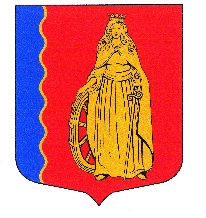 МУНИЦИПАЛЬНОЕ ОБРАЗОВАНИЕ«МУРИНСКОЕ ГОРОДСКОЕ ПОСЕЛЕНИЕ»ВСЕВОЛОЖСКОГО МУНИЦИПАЛЬНОГО РАЙОНАЛЕНИНГРАДСКОЙ ОБЛАСТИСОВЕТ ДЕПУТАТОВ ЧЕТВЕРТОГО СОЗЫВАРЕШЕНИЕ«15» февраля 2024 г.                          г. Мурино                                                   № 322    В соответствии с Федеральным законом от 06.10.2003 г. № 131-ФЗ «Об общих принципах организации местного самоуправления в Российской Федерации», в целях приведения Устава муниципального образования «Муринское городское поселение» Всеволожского муниципального района Ленинградской области в соответствие с действующим законодательством, советом депутатов принятоРЕШЕНИЕ: 1. Внести следующие изменения и дополнения в Устав муниципального образования «Муринское городское поселение» Всеволожского муниципального района Ленинградской области:1.1. Статью 4 изложить в новой редакции:«Статья 4. Местный референдум1. В целях решения непосредственно населением вопросов местного значения проводится местный референдум.2. Местный референдум проводится на всей территории муниципального образования.3. Решение о назначении местного референдума принимается советом депутатов муниципального образования:1) по инициативе, выдвинутой гражданами Российской Федерации, имеющими право на участие в местном референдуме, оформленной в порядке, установленном Федеральным законом от 12.06.2002 № 67-ФЗ «Об основных гарантиях избирательных прав и права на участие в референдуме граждан Российской Федерации» (далее – Федеральный закон от 12.06.2002 № 67-ФЗ) и законами Ленинградской области;2) по инициативе, выдвинутой избирательными объединениями, иными общественными объединениями, уставы которых предусматривают участие в выборах и (или) референдумах и которые зарегистрированы в порядке и сроки, установленные Федеральным законом от 11.07.2001 № 95-ФЗ «О политических партиях», Федеральным законом от 19.05.1995 № 82-ФЗ «Об общественных объединениях», Федеральным законом от 12.06.2002 № 67-ФЗ, оформленной в порядке, установленном указанными федеральными законами и законодательством Ленинградской области;3) по инициативе совета депутатов муниципального образования и главы администрации муниципального образования, выдвинутой ими совместно, которая оформляется в виде муниципальных правовых актов совета депутатов муниципального образования и администрации муниципального образования.4. В местном референдуме имеют право участвовать граждане Российской Федерации, место жительства которых расположено в границах муниципального образования и обладающие избирательным правом. Граждане Российской Федерации участвуют в местном референдуме на основе всеобщего равного и прямого волеизъявления при тайном голосовании.5. Совет депутатов муниципального образования обязан назначить местный референдум в течение 30 дней со дня поступления в совет депутатов муниципального образования документов, на основании которых назначается местный референдум.6. Решение о проведении местного референдума, а также принятое на местном референдуме решение может быть обжаловано в судебном порядке гражданами, органами местного самоуправления, прокурором, уполномоченными федеральным законом органами государственной власти.7. Гарантии прав граждан на участие в местном референдуме, порядок подготовки и проведения местного референдума, принятия решения на референдуме, опубликования итогов референдума определяется в соответствии с Федеральным законом от 12.06.2002 № 67-ФЗ и принимаемым в соответствии с ними законами Ленинградской области для проведения местного референдума.8. Принятое на местном референдуме решение подлежит обязательному исполнению на территории муниципального образования и не нуждается в утверждении какими-либо органами государственной власти, их должностными лицами или органами местного самоуправления.9. Органы местного самоуправления обеспечивают исполнение принятого на местном референдуме решения в соответствии с разграничением полномочий между ними, определенным настоящим Уставом.10. Итоги голосования и принятое на местном референдуме решение подлежат официальному опубликованию (обнародованию).».1.2. Статью 5 изложить в новой редакции:«Статья 5. Муниципальные выборы1. Муниципальные выборы проводятся в целях избрания депутатов совета депутатов поселения, членов выборного органа местного самоуправления, выборных должностных лиц местного самоуправления на основе всеобщего, равного и прямого избирательного права при тайном голосовании в соответствии с федеральным законодательством и законами Ленинградской области.Муниципальные выборы в целях избрания депутатов совета депутатов проводятся на основе мажоритарной избирательной системы относительного большинства по пятимандатным избирательным округам в соответствии с областным законом от 15.03.2012 № 20-оз «О муниципальных выборах в Ленинградской области».2. Муниципальные выборы назначаются советом депутатов муниципального образования не ранее чем за 90 дней и не позднее чем за 80 дней до дня голосования. Решение о назначении выборов подлежит официальному опубликованию в средствах массовой информации не позднее чем через пять дней со дня его принятия.В случаях, установленных Федеральным законом от 6 октября 2003 года № 131-ФЗ и Федеральным законом от 12.06.2002 № 67-ФЗ, муниципальные выборы назначаются территориальной избирательной комиссией, организующей подготовку и проведение выборов в органы местного самоуправления, местного референдума или судом.3. Гарантии избирательных прав граждан при проведении муниципальных выборов, порядок назначения, подготовки, проведения, установления итогов и определения результатов муниципальных выборов устанавливаются Федеральным законом от 12.06.2002 № 67-ФЗ, Федеральным законом от 26.11.1996 № 138-ФЗ «Об обеспечении конституционных прав граждан Российской Федерации избирать и быть избранными в органы местного самоуправления», законами Ленинградской области.4. Итоги муниципальных выборов подлежат официальному опубликованию (обнародованию).».1.3. В статье 14:а) часть 2 изложить в новой редакции:«2. Староста сельского населенного пункта назначается советом депутатов, в состав которого входит данный сельский населенный пункт, по представлению схода граждан сельского населенного пункта. Староста сельского населенного пункта назначается из числа граждан Российской Федерации, проживающих на территории данного сельского населенного пункта и обладающих активным избирательным правом, либо граждан Российской Федерации, достигших на день представления сходом граждан 18 лет и имеющих в собственности жилое помещение, расположенное на территории данного сельского населенного пункта.»;б) часть 3 изложить в новой редакции:«3. Староста сельского населенного пункта не является лицом, замещающим государственную должность, должность государственной гражданской службы, муниципальную должность, за исключением муниципальной должности депутата совета депутатов, осуществляющего свои полномочия на непостоянной основе, или должность муниципальной службы, не может состоять в трудовых отношениях и иных непосредственно связанных с ними отношениях с органами местного самоуправления.»;в) пункт 1 части 4 изложить в новой редакции:«1) замещающее государственную должность, должность государственной гражданской службы, муниципальную должность, за исключением муниципальной должности депутата совета депутатов, осуществляющего свои полномочия на непостоянной основе, или должность муниципальной службы;».1.4. В статье 20:а) часть 1 изложить в новой редакции:«1. Совет депутатов состоит из 25 (двадцати пяти) депутатов, избираемых на муниципальных выборах по многомандатным избирательным округам, образуемым на территории муниципального образования в соответствии с избирательным законодательством.»;б) часть 9 изложить в новой редакции:«Заседание совета депутатов правомочно, если на нем присутствуют не менее 13 депутатов.1.5. Статью 24 дополнить частью 4.1 следующего содержания:«4.1. Депутат, член выборного органа местного самоуправления, выборное должностное лицо местного самоуправления, иное лицо, замещающее муниципальную должность, освобождаются от ответственности за несоблюдение ограничений и запретов, требований о предотвращении или об урегулировании конфликта интересов и неисполнение обязанностей, установленных Федеральным законом от 6 октября 2003 года № 131-ФЗ и другими федеральными законами в целях противодействия коррупции, в случае, если несоблюдение таких ограничений, запретов и требований, а также неисполнение таких обязанностей признается следствием не зависящих от указанных лиц обстоятельств в порядке, предусмотренном частями 3 - 6 статьи 13 Федерального закона от 25 декабря 2008 года № 273-ФЗ «О противодействии коррупции.»;1.6. Статью 25 дополнить частью 4 следующего содержания:«4. Полномочия депутата совета депутатов прекращаются досрочно решением совета депутатов в случае отсутствия депутата без уважительных причин на всех заседаниях совета депутатов в течение шести месяцев подряд.».1.7. Статью 26 дополнить частью 8.1 следующего содержания:«8.1. Глава муниципального образования освобождается от ответственности за несоблюдение ограничений и запретов, требований о предотвращении или об урегулировании конфликта интересов и неисполнение обязанностей, установленных Федеральным законом от 6 октября 2003 года № 131-ФЗ и другими федеральными законами в целях противодействия коррупции, в случае, если несоблюдение таких ограничений, запретов и требований, а также неисполнение таких обязанностей признается следствием не зависящих от него обстоятельств в порядке, предусмотренном частями 3 - 6 статьи 13 Федерального закона от 25 декабря 2008 года № 273-ФЗ «О противодействии коррупции».»;1.8. Статью 31 дополнить частью 5.1 следующего содержания:«5.1. Глава местной администрации освобождается от ответственности за несоблюдение ограничений и запретов, требований о предотвращении или об урегулировании конфликта интересов и неисполнение обязанностей, установленных Федеральным законом от 6 октября 2003 года № 131-ФЗ и другими федеральными законами в целях противодействия коррупции, в случае, если несоблюдение таких ограничений, запретов и требований, а также неисполнение таких обязанностей признается следствием не зависящих от него обстоятельств в порядке, предусмотренном частями 3 - 6 статьи 13 Федерального закона от 25 декабря 2008 года № 273-ФЗ «О противодействии коррупции».»;1.9. Часть 8.1 статьи 32 исключить.1.10. Статью 33 признать утратившей силу.1.11. В Содержании наименование главы 4 изложить в новой редакции:«Глава 4. Органы местного самоуправления, должностные лица местного самоуправления, их полномочия и ответственность»;1.12. Наименование главы 4 изложить в новой редакции:«Глава 4. Органы местного самоуправления, должностные лица местного самоуправления, их полномочия и ответственность».1.13. Часть 10 статьи 32 изложить в новой редакции:«10. Результаты внешнего и внутреннего финансового контроля, публикуются в официальном муниципальном печатном средстве массовой информации поселения «Муринская панорама» и на официальном сайте в информационно-телекоммуникационной сети Интернет mo-murino.ru.».1.14. Пункт 1 части 2 статьи 38 изложить в новой редакции:«1) на официальном сайте поселения в информационно-телекоммуникационной сети «Интернет» mo-murino.ru;».2. Направить настоящее решение в Главное управление Министерства юстиции Российской Федерации по Санкт-Петербургу и Ленинградской области для государственной регистрации в порядке, предусмотренном Федеральным законом от 21.07.2005 № 97-ФЗ «О государственной регистрации уставов муниципальных образований».3. Опубликовать настоящее решение в газете «Муринская панорама» и на официальном сайте в информационно-телекоммуникационной сети Интернет www.администрация-мурино.рф.4. Настоящее решение вступает в силу с момента его официального опубликования после государственной регистрации.Пункт 1.4 настоящего решения не применяется к действующему созыву совета депутатов. К действующему созыву совета депутатов применяется пункт 1 статьи 20 Устава муниципального образования «Муринское городское поселение» Всеволожского муниципального района Ленинградской области в редакции, действующей до вступления в силу настоящего решения.5. Контроль исполнения настоящего решения возложить на главу муниципального образования.Глава муниципального образования                                                              Д.В. КузьминО внесении изменений и дополненийв Устав муниципального образования«Муринское городское поселение»Всеволожского муниципального районаЛенинградской области